    				         Action plan 2024  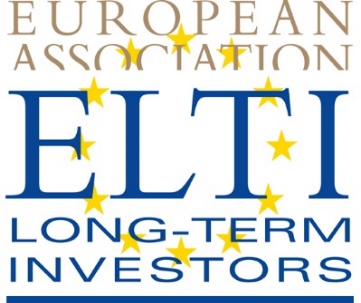 18.01.2024Action plan itemDescription of the issueDeliverableLead memberTimingState of playIntergroupSupport for the SecretariatAction Plan for 2023ELTI as member of EP Intergroup CDCOngoing To be continued after the EP elections 2024IntergroupELTI event:Financing projects close to the ground in the European Union: the added value of a multi-level implementation modePreparation of the eventCDC05.12. 2023Panel with
Elena Flores, MEPs Dominique Riquet (FR), José-Manuel Fernandes (PT)60 participants but no strong discussion. ELTI was visible through the moderation of HvGIntergroup6th edition of the European LT SymposiumParticipation an panel discussionsCDC13.02.24Participation ofKfWCDCCDP
Ukraine crisisOverview of Ukraine measures of members and EIBStructured Template to be updated on a regular basisAll members, SGongoingLast up-date 17 February 2023NO NEW MEASURES SINCE THENInvestEU/Next Generation EU Ongoing contact to COM notably DG ECFINWebinar(s)WorkshopsAll membersSGOngoing InvestEU/Next Generation EU Sufficient representation of ELTI members in the SBComposition of the InvestEU Steering Board (SB)CDP, PMV, SGongoingRepresentation for the 2nd term decidedInformation to DG ECFIN   Action plan itemDescription of the issueDeliverableLead memberTimingState of playInvestEU/Next Generation EU Peer-review state-of-play InvestEU -quarterly reviewTable to be updated quarterly SG, all membersBeginning every quarterQ4/23 data requested.Due date: 26 JanuaryInvestEU/Next Generation EU High-level conference InvestEUParticipation in the panelsCDP, CEB, CDC23.01.24Preparation of aggregated massages by the President – CDP in the leadInvestEU/Next Generation EU STEP proposal Proposals for amendmentsELTI positionCDPNovember 23Ongoing discussion in the EU CouncilInvestEU/Next Generation EU Preparation Mid-term reviewOverall position and issues  Implementing PartnersQ4/23Draft agreed by Brussels based members.ELTI recommendation for the next EU Commission / MFFPreparation of messages from NPBIsPosition paper and distributionCDC, KfW Feb 24Lead members are working on messages based on input from the SGEuropean Sustainable Investment SummitParticipation in the panel discussionPreparation of messages from the PresidentCDP24.01.24Preparation ongoingRecast EU Financial Regulation Preparation of an ELTI contributionContribution sent to COMCDC, Bpifrance, CDP, KfW01.12.23EU co-legislators haven’t taken any final decision.  Draft regulation ReportingELTI recommendations for the COM proposalSend the ELTI paper to EP (shadow-) rapporteursCDC22.12.23Document sent before ChristmasWorkshops/Working groupsSustainability proofing - exchange of best practice   with EIBCyber securitySustainable Finance and taxonomy Internal data mining  Energy efficiency in housingCDPEIBtbdReminder sent to EIB (Tobias Haumer)

To be decidedTo be decided To be decided To be decidedChief Economist Working GroupFollow-up 1st meeting 
Identify topics of common interestMinutes and proposal for next stepsCDPQ1/24Action plan itemDescription of the issueDeliverableLead memberTimingState-of-playELTI NewsletterSpreading of relevant news to members and stakeholdersNewsletter on a regular basisCDP + SGtbd2 editions finalised Decision about future process of preparation needs to be taken.Moderation panel discussion Lux for Finance (virtual) LFF asked for a moderation, Lux member SNCI is in favour.Prepare the panel with LFFHvG19/20.02.Contact with organisers established.European Sustainable Energy WeekDecision and preparation of ELTI participation to gain visibilityDecision + applicationCSMB25.01.24ELTI BrochuresThe proposals for the ELTI awards should be used to promote good testimonials 3 electronic brochures:- InnovationGreenSocial impactSGQ4/23Award proposals were redrafted for the brochures and approved by members, Brochure on innovation released November 23. Green brochures under preparation, to be released Q1/242024 European Leaders Programme2 x 3 days for young management colleagues in ELTI member organisationsStructuring and invitationCDPQ3/24 (tbc)1st edition with two sessions (Rome and Naples) successfully launched.Decision about 2024 edition needs to be taken DG COMP study on NPBIsCOMP made a tender for a study on NPBI activities Follow develop-ments, help to create a meaningful overviewAll, President, SGQ1/24Members and the association were approached by consultants, we will cooperate with the contractor only. Visit EP StrasbourgVisit MEPs during plenary weekList of MEPs and topicstbdautumn 2024 (new EP) Tbd in Q2/24Event under the BE presidency – 4 BE NPBIsPreparation of the event to raise awareness.PMV05.02.2024Invitations sent to ELTI members ELTI CEO meeting, BrusselsDetails to be decidedPMV + SFPI11/12 June 24PMV booked venues, KfW Brussels reception 12 June Internal / AdministrationInternal / AdministrationInternal / AdministrationInternal / AdministrationInternal / AdministrationInternal / AdministrationAction plan itemDescription of the issueDeliverableLead memberTimingState-of-playELTI extraordinary General AssemblyPrepare an extraordinary GA with a BE notary. Changes of Statutes and publication of changes in the MB should be included. Preparation of the changes of statutes, SGQ1/24Extra. GA prepared for 21 Dec.; not all full members sent proxiesNext try for February 24Notary was asked for procedural informationMissing proxies need to be collected based on info from the notary. Membership completionNew membersAll, SGongoing1st discussion with EIFO (DK) 08 September, follow-up in January 24Wallonie Entreprendre (WE): MB recommends to accept WE; General Assembly will decide until 9 FebruaryFinance and invest.brussels signalled interest in an ELTI membershipDev.  Bank of the Federation of Bosnia and Herzegovina signalled interest in an ELTI membership to HBOR; meeting envisaged in Feb 24.Membership Fee 2024Collecting the Fees Prepare and sending invoices, fees on the ELTI accountSGQ1/24Invoices sent to members ELTI General Assembly2024 - Helsinki Prepare the event and invitations in due courseSG + NIB19 – 20.09.24Save-the-Date sent to members.Preparatory visit in April. ELTI MB meeting 05.02.24Prepare agenda and invitationCSMB05.02.23To be discussed with MB Sherpas 18.01. Resources ELTI secretariatCover additional tasks and AZ parental leaveIdentification of a solutionSGQ1 24Away day 2024Common excursion of Rue Montoyer colleaguesDecision, identification of a day and preparatory teamSGQ2/24Following the positive experience from 2023